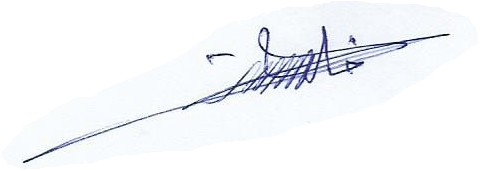 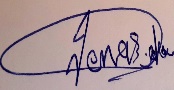 توقيع استاذ المادة                                                                                                  توقيع رئيس القسمتالأسماءالسعي السنوي 40%السعي السنوي 40%السعي السنوي 40%الأمتحان النهائي 60%الأمتحان النهائي 60%الأمتحان النهائي 60%الأمتحان النهائي 60%الدرجة النهائية100%تالأسماءالنظري25%العملي15%السعي النهائي40%التقرير النهائي 18%النظري 35%العملي 7%السعي النهائي 60%الدرجة النهائية100%احمد عباس فاضل عبود201333احمد قحطان خلف مهدي211334الاء اسماعيل حسين علي181129امين محمد جاسم محمد201232اوس ناصر عفتان احمد181331براق خليل ابراهيم احمد211132حوراء سلمان داود خلف201333رسل ارحيم اشريف جبر الله191332رغد صادق عجيل صالح221436ريم احمد محمد حسن191332زينب عباس احمد علي231437سارة رعد خضير زرزور191130ضرغام اركان عبد الامير181129عبد الله جابر عبد العباس ثامر191231عبد الله فاضل عبيد دبيس191231علا خليل كريم عبود151328علي محمد علوان كيف16824علياء جبار جار الله عبد الله201333غفران حميد زغير محي201131غفران مثنى حميد خلف211334غيداء ليث اسماعيل خليل191332محمد جبار ستار علي201232مريم حسن حمود 231437مريم سالم عليوي حسين221133مريم طاهر موسى صاحب201333منتظر محمد احمد محمد181331ميس قاسم محمد عبد181331نور جبار داود سلمان231336هاجر جاسم محيميد جاسم191130